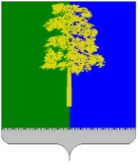 Муниципальное образование Кондинский районХанты-Мансийского автономного округа – ЮгрыМУНИЦИПАЛЬНОЕ КАЗЕННОЕ УЧРЕЖДЕНИЕ «ЕДИНАЯ ДЕЖУРНО-ДИСПЕТЧЕРСКАЯ СЛУЖБА КОНДИНСКОГО РАЙОНА» ПРИКАЗВ соответствии со статьями 2, 13.3 Федерального закона от 25.12.2008 № 273-ФЗ «О противодействии коррупции», Указом Президента Российской Федерации от 01.07.2010 № 821 «О комиссиях по соблюдению требований к служебному поведению федеральных государственных служащих и урегулированию конфликта интересов», Указом Президента Российской Федерации от 22.12.2015 № 650 «О порядке сообщения лицами, замещающими отдельные государственные должности Российской Федерации, должности федеральной государственной службы, и иными лицами о возникновении личной заинтересованности при исполнении должностных обязанностей, которая приводит или может привести к конфликту интересов, и о внесении изменений в некоторые акты Президента Российской Федерации», руководствуясь Методическими рекомендациями по разработке и принятию организациями мер по предупреждению и противодействию коррупции, Положением о работе комиссии по соблюдению требований к служебному поведению работников муниципального казенного учреждения «Единая дежурно-диспетчерская служба Кондинского района» и урегулированию конфликта интересов, утвержденным приказом от 31 декабря 2019 года № 17-од:1. Утвердить состав комиссии по соблюдению требований к служебному поведению работников муниципального казенного учреждения «Единая дежурно-диспетчерская служба Кондинского района» и урегулированию конфликта интересов (далее - Комиссия):1.1. Карпов Павел Викторович, Директор муниципального казенного учреждения «Единая дежурно-диспетчерская служба Кондинского района» – председатель Комиссии;1.2. Киргет Оксана Игоревна, начальник службы кадрового обеспечения юридических лиц – заместитель председателя Комиссии;1.3. Шишкин Денис Сергеевич, начальник управления гражданской защиты населения – член Комиссии;1.4. Романович Александр Михайлович, заместитель начальника управления гражданской защиты населения – член Комиссии;1.5. Клочкова Анна Ивановна, председатель Кондинской районной общественной организации ветеранов (пенсионеров) войны, труда, Вооруженных сил и правоохранительных органов – независимый эксперт (по согласованию);2. В период отсутствия председателя, заместителя председателя, секретаря, члена Комиссии (отпуск, командировка, болезнь и т.д.) в состав Комиссии входит лицо, исполняющее его обязанности. 3. Контроль за выполнением настоящего приказа оставляю за сбой.от 31 декабря 2019 года№ 18-одпгт. МеждуреченскийОб утверждении состава комиссии по соблюдению требований к служебному поведению работников муниципального казенного учреждения «Единая дежурно-диспетчерская службаКондинского района» и урегулированию конфликта интересовДиректорП.В. Карпов